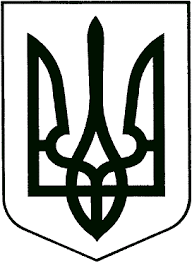 ЗВЯГЕЛЬСЬКА МІСЬКА РАДАРІШЕННЯсорок восьма  сесія				                      	восьмого скликання_____________                                                                           №____________Про затвердження списків отримувачів грошової компенсації за належні для отримання жилі приміщення та розмірів грошової компенсації військовослужбовцям Звягельської міської територіальної громадиКеруючись статтею 25, частиною другою статті 64 Закону України “Про місцеве  самоврядування в Україні”, Житловим кодексом України, Законом України “Про статус ветеранів війни, гарантії їх соціального захисту”, Порядком забезпечення військовослужбовців та членів їх сімей житловими приміщеннями, затвердженим постановою Кабінету Міністрів України від 03.08.2006 №1081, враховуючи Положення про виплату грошової компенсації за належні для отримання жилі приміщення військовослужбовцям Звягельської міської територіальної громади на 2023 – 2024 роки, затверджене рішенням міської ради від 23.02.2023 №780, рішення міської ради від 21.12.2023  № 1105 “Про бюджет Новоград-Волинської міської територіальної громади на 2024 рік” зі змінами, протокол засідань комісії щодо розгляду заяв військовослужбовців Звягельської міської територіальної громади про призначення грошової компенсації за належні для отримання жилі приміщення від 08.04.2024 №5, міська  радаВИРІШИЛА:       1. Затвердити список отримувачів грошової компенсації за належні для отримання жилі приміщення військовослужбовцям Звягельської міської територіальної громади (додаток 1).       2. Затвердити розміри грошової компенсації за належні для отримання жилі приміщення військовослужбовцям Звягельської міської територіальної громади, громадянам згідно списку (додаток 2).       3. Фінансовому управлінню міської ради (Ящук І.К.) здійснити фінансування управління соціального захисту населення міської ради (Хрущ Л.В.) в сумі          936 049,44 гривень згідно з цим рішенням.       4. Контроль за виконанням цього рішення покласти на постійну комісію міської ради з  питань  міського  бюджету та комунальної  власності   та секретаря міської ради Гвозденко О.В.Міський голова                                                                          Микола БОРОВЕЦЬ                                                                                         Додаток 1                                                                                  до рішення міської ради                                                                                         від _____________ №_____                                                                СПИСОКотримувачів грошової компенсації за належні для отримання жилі приміщення військовослужбовцям Звягельської міської територіальної громадиСекретар міської ради                                                    Оксана ГВОЗДЕНКО                                                                                            Додаток 2                                                                                  до рішення міської ради                                                                                         від _____________ №_____                                                                СПИСЩКосіб, яким надається грошову компенсацію за належні для отримання жилі приміщення військовослужбовцям Звягельської міської територіальної громадиСекретар міської ради                                                    Оксана ГВОЗДЕНКО   № п/п (номер черги для отримання грошової компенсації)Прізвище, ім’я та по батькові (за  наявності) військовослужбовецьКількість членів сімї, військовослужбовця, включених до розрахунку (разом із заявником).1Пастухов Микола Андрійович2№ п/п (номер черги для отримання грошової компенсації)Прізвище, ім’я та по батькові (за  наявності) військовослужбовецьРозмір грошової компенсації1Пастухов Микола Андрійович936 049,44 грн.